Муниципальное бюджетное  общеобразовательное учреждение«Степановская средняя общеобразовательная школа»Верхнекетского района Томской областиУТВЕРЖДАЮдиректор МБОУ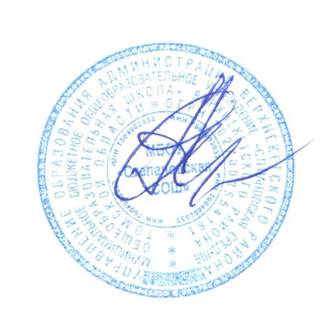 «Степановская средняяобщеобразовательная школа»                                 ____________А.А.Андреев                                  Приказ от 30.08 2018г.  № 121/1РАБОЧАЯ    ПРОГРАММАпо литературе10  классКоличество часов – 102.Учитель Мозгунова Е.А.Программа рассчитана на изучение литературы  на базовом уровне и составлена на основе Федерального государственного образовательного стандарта общего образования второго поколения,  примерной программы по литературе и программы по литературе для 5–11 классов общеобразовательных учреждений под редакцией В.Я. Коровиной, 2016.   2018 г.ПОЯСНИТЕЛЬНАЯ ЗАПИСКА Рабочая программа для 10 класса к учебнику Ю. В. Лебедева	«Русская литература.10 класс» в двух частях. М. Просвещение. 2017  предусматривает изучение литературы на базисном уровне. Цель духовного образования- становление духовного мира человека, создание условий для формирования внутренней потребности личности в непрерывном  совершенствовании, в реализации своих творческих возможностей. При этом ученик овладевает мастерством читателя, свободной и яркой собственной речью.Изучение литературы как искусства слова предполагает систематическое чтение художественных произведений. Потребность в общении с книгой  может сложиться лишь при широком и умело направленном знакомстве с литературой и другими  видами искусства родной страны и мира, постоянном внимании к эмоциональному восприятию учениками текста, к их раздумью над поставленными автором проблемами. Этим целям подчинены структура и содержание  программы  курса  литературы.Содержание курса на историко-литературной основе составляет  прежде всего чтение и изучение художественных произведений. Характер организации материала способствует осознанию историко-литературного процесса. Соотнесенность общечеловеческого и конкретно-исторического подхода дает возможность  учителю обратиться к «вечным» темам. Это позволяет приблизить произведения прошлого к современности, усилить их нравственно-эстетическое воздействие на учащихся.2. ЦЕЛИ И ЗАДАЧИ КУРСАЦель: приобщение  учащихся к освоению интеллектуальной и практической деятельности; к овладению знаниями и умениями, востребованными в  повседневной жизни, позволяющими ориентироваться в окружающем мире, значимыми для сохранения окружающей среды и собственного здоровья;воспитание  духовно развитой личности, готовой к самопознанию и самосовершенствованию, способной к созидательной деятельности в современном мире.Задачи: формировать гуманистическое мировоззрение, национальное самосознание, гражданскую позицию, чувство патриотизма, любовь и уважение  к литературе и ценностям отечественной культуры;развивать представление  о специфике литературы в ряду других искусств, культуру читательского  восприятия художественного текста, понимание авторской позиции, исторической  и эстетической обусловленности литературного процесса; образное и аналитическое мышление,  литературно-творческие способности, читательские интересы, художественный вкус, устную и письменную речь учащихся;совершенствовать анализ  и интерпретацию литературного произведения как художественного целого в его историко-литературной обусловленности и культурном контексте с использованием понятийного языка литературоведения; выявления взаимообусловленности элементов формы и содержания;формирование  навыка сравнительно-сопоставительного  анализа  различных литературных произведений и их научных, критических и художественных интерпретаций; написания  сочинений  различных типов; определения и использования необходимых источников, включая работу  с книгой, поиск информации в библиотеке, в ресурсах  Интернета и др.3.ТРЕБОВАНИЯ К УРОВНЮ ПОДГОТОВКИ УЧАЩИХСЯК концу изучения курса учащиеся должны знать:- образную природу словесного искусства;- содержание  изученных произведений;- основные факты  жизни и творчества писателей-классиков, этапы их творческой эволюции;- историко-культурный контекст и творческую историю изучаемых произведений;- основные закономерности историко-литературного  процесса, сведения об отдельных периодах его развития, черты литературных направлений и течений;- основные теоретико-литературные понятия.уметь:- воспроизводить содержание  литературного произведения;- анализировать  и интерпретировать литературное произведение, используя  сведения по истории и теории  литературы;- анализировать эпизод изученного произведения, объяснять его  связь с проблематикой произведения;- соотносить художественную литературу  с фактами общественной жизни и культуры; - раскрывать конкретно-историческое и общечеловеческое содержание изученных произведений;- связывать литературную классику со временем  написания, с современностью и традицией, выявлять «сквозные темы» и ключевые проблемы русской литературы;- определять жанрово-родовую специфику произведения;-  сопоставлять  литературные  произведения, а также их художественные, критические и научные интерпретации;-  выявлять авторскую позицию, характеризовать особенности  стиля писателя;- выразительно читать изученные произведения, соблюдая нормы произношения;- аргументировано формулировать свое отношение к прочитанному произведению;- составлять планы и тезисы статей на литературные темы, готовить  учебно-исследовательские работы;- писать рецензии и сочинения разных жанров.использовать приобретенные  знания и умения в практической деятельности для:- создания связного текста (устного и письменного) на необходимую тему с учетом норм РЯ;- участия в диалоге и дискуссии;- самостоятельного  знакомства  с явлениями  художественной культуры и оценки их эстетической значимости;-  определение своего круга чтения.4. ОБЪЕМ ДИСЦИПЛИНЫ  И ВИДЫ УЧЕБНОЙ  РАБОТЫ5. СОДЕРЖАНИЕ ДИСЦИПЛИНЫА.С. Пушкин. Жизнь и творчество. (13 ч.)Стихотворения: «Погасло дневное светило…», «Свободы сеятель пустынный…», «Элегия»(«Безумных лет угасшее веселье…»), «Вновь я посетил…», «Пора, мой друг, пора! Покоя сердце просит…», «Отцы пустынники и жены непорочны…».Художественные открытия Пушкина. «Чувства добрые»  в лирике, ее гуманизм и философская глубина. «Вечные» темы в творчестве:  природы, любви, дружбы,  творчества, общества и человека, свободы и неизбежности, смысла человеческого бытия.Особенности пушкинского лирического героя, отражение в стихотворениях поэта духовного мира человека.Трагедия «Борис Годунов». Тема человеческой судьбы, власти и народа, греха и возмездия. Система образов. Жанровое своеобразие и проблема  художественного метода. Ф.М. Достоевский «Речь о Пушкине».Роман «Евгений Онегин». Жанр и композиция романа в стихах.  «Онегинская строфа». Лирические отступления и образ автора. Культурные реалии в романе. «Энциклопедия русской жизни». Картины природы, их роль. Образ Татьяны Лариной как воплощение  нравственного идеала автора. Нравственная  и философская проблематика романа, смысл финала.Значение  творчества Пушкина для русской и мировой  культуры.Сочинение по роману «Евгений Онегин».М.Ю. Лермонтов. Жизнь и творчество. (9 ч.)Стихотворения: «Молитва» (Я, Матерь Божия…»), «Как часто, пестрою толпою окружен…», «Выхожу один я на дорогу…», «Мой демон», «К***» («Я не унижусь пред тобою…»), «Нет, я не Байрон, я другой…», «Есть речи- значенье…».Своеобразие  художественного мира  Лермонтова, развитие в его творчестве пушкинских традиций. Темы родины, поэта и поэзии, любви, мотив одиночества. Обусловленность характера лермонтовского творчества особенностями эпохи и личностью поэта.Роман «Герой нашего времени». Развитие  образа Печорина в романе. Противоречивая сущность характера  героя. Самораскрытие героя.  Особенности композиции романа. Изображение «водяного общества». Философский смысл романа. Тема любви и дружбы. Образ княжны Мери и его роль в раскрытии  образа главного героя. Черты  романтизма и реализма в романе.  Традиции и обычаи  народов Кавказа в романе. Влияние творчества Лермонтова на родную  литературу. Сочинение по роману «Герой нашего времени».Н.В. Гоголь. Жизнь и творчество. (7 ч.)Поэма «Мертвые души». Сатирическое, эпическое и лирическое в поэме. Авторская концепция омертвения души». Образ Чичикова. Афера Чичикова, ее бесчеловечная сущность. Лирические отступления, их идейно-художественный смысл. Образ автора, его роль в поэме. Образ дороги и его символический смысл. Традиции  гоголевской сатиры в родной  литературе. Сочинение по поэме «Мертвые души».А.Н. Островский Жизнь и творчество. (9 ч.)Драма «Гроза». Семейный и социальный конфликт. Своеобразие конфликта и основные стадии развития действия. Прием антитезы в пьесе. Изображение «жестоких нравов»  «темного царства». Образ города Калинова. Трагедийный фон пьесы. Катерина в системе образов. Нравственная проблематика пьесы: темы греха, возмездия и покаяния. Смысл названия и символика пьесы. Жанровое своеобразие. Сплав драматического, лирического и трагического в пьесе. Драматургическое мастерство А.Н. Островского.«Гроза» в русской критике: статьи Н.А. Добролюбова, Писарева, А.Григорьева. Влияние творчества Островского на развитие драматургии в родной литературе. Сочинение по пьесе «Гроза».Пьеса «Бесприданница». Образы пьесы. Тематика и проблематика.И.А. Гончаров. Жизнь и творчество. (5 ч.)Роман «Обломов». История создания и особенности композиции. «Обломовщина». Глава «Сон Обломова и ее роль в произведении». Система образов. Прием антитезы в романе. Обломов и Штольц. Ольга Ильинская и Агафья Пшеницына. Темы любви и дружбы в романе.  Социальная и нравственная проблематика в романе. Роль пейзажа, портрета, интерьера и художественной детали. Обломов в ряду образов  мировой литературы (Дон Кихот, Гамлет). Авторская позиция и способы ее выражения в романе. Своеобразие стиля Гончарова.Ф.И. Тютчев. Жизнь и творчество (обзор). (4 ч.)Стихотворения: «Silentium!», «Не то, что мните вы, природа…», «О, как убийственно мы любим…»,  «Умом Россию не понять…», «Нам не дано предугадать…», «Природа - Сфинкс. И тем она верней…», «К.Б.» (« Я встретил вас- и все былое…», «День и ночь», «Эти бедные селенья…», «От жизни той, что бушевала здесь…».Поэзия Тютчева и литературная традиция. Философский характер и символический подтекст стихотворений. Основные темы, мотивы, образы лирики. Тема Родины. Человек, природа, история в лирике. Тема «невыразимого». Любовь как стихийное чувство и «поединок роковой». Особенности «денисьевского цикла». Художественное своеобразие поэзии Тютчева.А.Фет. Жизнь и творчество (обзор). (3 ч.)Стихотворения: «Это утро, радость эта…»,  «Шепот, робкое дыханье…», «Сияла ночь. Луной был полон сад. Лежали…», «Еще майская ночь…», «На заре ты ее не буди…», «Одним толчком согнать ладью живую…», «Заря прощается с землею…», «Еще одно забывчивое слово…», «На  стоге сена ночью южной…».Поэзия Фета и литературная традиция. Фет и теория «чистого искусства». «Вечные темы» в лирике Фета: поэзия, природа,  любовь, смерть). Философская  проблематика лирики. Художественное своеобразие, особенности поэтического языка, психологизм лирики. Сочинение по лирике Фета и Тютчева.Н.А. Некрасов. Жизнь и творчество (обзор). (5 ч.)Стихотворения: «В дороге», «Вчерашний день, часу в шестом…», «Мы стобой бестолковые люди…», «Поэт и гражданин», «Элегия» («Пускай нам говорит изменчивая мода…»), «О Муза! Я у двери гроба!...», «Я не люблю иронии твоей…», «Блажен незлобивый поэт…», «Внимая ужасам войны…», «Рыцарь на час», «Сеятелям».Гражданский пафос поэзии Некрасова, ее основные темы, идеи и образы. Особенности некрасовского лирического героя. Своеобразие решения темы поэта и поэзии. Образ Музы в лирике Некрасова. Судьба поэта-гражданина. Тема народа.  Утверждение красоты простого  русского человека. Антикрепостнические мотивы. Сатирические образы. Решение вечных тем (природа, любовь, смерть). Художественные особенности и жанровое  своеобразие лирики. Развитие  пушкинской и  лермонтовской традиций. Новаторство  поэзии, ее связь  с народной поэзией, реалистический характер.Поэма «Кому на Руси жить хорошо».История создания поэмы. Сюжет, композиция, жанровое своеобразие, фольклорная основа. Русская жизнь в изображении Некрасова. Система образов поэмы. Образы  правдоискателей и «народного заступника» Гриши Добросклонова. Сатирические образы  помещиков помещиков. Смысл названия поэмы. Народное представление о счастье. Тема женской доли в поэме. Судьба Матрены Тимофеевны, смысл «бабьей притчи». Тема народного бунта. Образ Савелия, «богатыря святорусского». Особенности стиля Некрасова. Сочинение по творчеству Некрасова.И. С.  Тургенев. Жизнь и творчество. (9 ч.)«Записки охотника», «Стихи в прозе», «Дворянское гнездо».Роман «Отцы и дети». Творческая история романа. Смысл названия. Отражение общественно-политической ситуации в России. Сюжет, композиция,  система образов романа. Роль Базарова в развитии основного конфликта. Черты личности, мировоззрение Базарова. «Отцы» в романе: братья Кирсановы, родители Базарова.  Тема народа в романе. Базаров и его мнимые последователи.  «Вечные темы»: любовь, смерть, природа, искусство. Смысл финала. Авторская позиция и способы ее выражения. Поэтика романа, «тайный психологизм», художественная функция портрета, пейзажа, интерьера; прием умолчания. Базаров в ряду других персонажей русской литературы. Сочинение по роману.Н.С. Лесков. Жизнь и творчество (обзор). (4 ч.)Повесть «Очарованный странник». Особенности сюжета. Тема дороги и изображение этапов духовного пути личности (смысл  странствий главного героя). Концепция народного характера. Образ Ивана Флягина. Тема трагической судьбы талантливого русского человека. Смысл названия. Особенности лесковской повествовательной манеры.«Леди Макбет Мценского уезда». Особенности сюжета и конфликта. Образ главной героини.М.Е. Салтыков-Щедрин. Жизнь и творчество (обзор). (2 ч.)Сказки Салтыкова-Щедрина.  Своеобразие сатиры, приемы сатирического изображения: сарказм, ирония, гипербола, гротеск, алогизм. Традиции русской сатиры, фольклорная основа.Ф.М. Достоевский. Жизнь и творчество. (10 ч.)Роман «Преступление и наказание». Замысел романа и его воплощение. Особенности сюжета и композиции. Своеобразие жанра. Проблематика, система образов. Теория Раскольникова и ее развенчание. Раскольников и его «двойники». Образы «униженных и оскорбленных». Образ старухи-процентщицы. Второстепенные персонажи. Образы детей. Приемы создания образа Петербурга. Образ Сонечки Мармеладовой и нравственный идеал автора. Библейские мотивы и образы. Тема гордости и смирения. Роль внутренних монологов и снов героя. Художественная функция портрета, пейзажа, интерьера. Роль эпилога. «Преступление и наказание» как философский роман. Полифонизм, столкновение разных точек зрения. Проблема нравственного выбора,  смысл названия. Психологизм прозы Достоевского. Художественные открытия Достоевского и мировое значение его творчества. Сочинение  по роману.Л.Н. Толстой. Жизнь и творчество. (15 ч.)«Севастопольские рассказы». Реализм в изображении войны. Особенности пейзажа.Роман-эпопея «Война и мир». История создания. Жанровое своеобразие. Особенности композиции, антитеза как основной прием. Система образов в романе, нравственная концепция Толстого, его критерии оценки личности. «Внутренний» и «внешний» человек. Путь идейно-нравственных исканий Андрея Болконского и Пьера Безухова. Образ Платона Каратаева и авторская концепция «общей жизни». Изображение светского общества. «Мысль народная» и «мысль семейная» в романе. Наташа Ростова и княжна Марья как  любимые героини автора. Роль эпилога. Тема войны в романе. Толстовская философия истории. Военные эпизоды, Шенграбенское и Аустерлицкое сражения, война 1812 года. Бородинское сражение как  идейно-композиционный центр романа. Картины партизанской войны, образ Тихона Щербатого.  Проблема национального характера. Образы Тушина и Тимохина. Проблема истинного и ложного героизма. Кутузов и Наполеон как два нравственных полюса. Москва и Петербург в романе. Психологизм прозы Толстого. Приемы изображения душевного мира героев («диалектика души»). Роль портрета, пейзажа, диалогов и внутренних монологов. Смысл названия и поэтика романа-эпопеи. Художественные открытия Толстого и мировое значение его творчества. Сочинение по роману.«Анна Каренина». Проблематика романа. Образы героев. Художественное своеобразие.«Крейцерова соната» (обзор).А.П. Чехов. Жизнь и творчество. (6 ч.)Рассказы «Ионыч», «Человек в футляре», «О любви», «Крыжовник», «Попрыгунья», «Палата №6». Темы, сюжеты и проблематика. Традиция русской литературы в решении проблемы «маленького человека» и ее отражение  в прозе Чехова. Тема пошлости и неизменности жизни. Проблема ответственности человека за свою судьбу. Утверждение   красоты человеческих чувств и отношений, творческого труда как основы подлинной жизни. Тема любви в чеховской прозе. Психологизм, лаконизм повествования, скрытый лиризм, роль детали, пейзажа, подтекст.Пьеса «Вишневый сад». Особенности сюжета и конфликта пьесы. Система образов. Символический образ сада. Тема прошлого, настоящего и будущего России в пьесе. Раневская  и Гаев как представители уходящего в прошлое усадебного быта. Образы Лопахина, Пети Трофимова и Ани. Тип героя-«недотепы». Образы слуг (Яша, Дуняша, Фирс). Роль авторских ремарок. Смысл финала.  Особенности диалога. Символический подтекст, своеобразие жанра. Новаторство  Чехова-писателя и драматурга, его влияние на развитие театра.6. КАЛЕНДАРНО-ТЕМАТИЧЕСКОЕ ПЛАНИРОВАНИЕКоличество часов:  в неделю - 3, всего - 102.7. ПЕРЕЧЕНЬ УЧЕБНО-МЕТОДИЧЕСКОГО ОБЕСПЕЧЕНИЯПрограмма по литературе для 5-11 классов общеобразовательной школы  под ред. В.Я.Коровиной Учебник «Литература. 10 класс. Учебник  для общеобразовательных учреждений. Базовый и профильный уровни. В 2 частях», В.И. Коровин.-12-е изд. - М.: Просвещение,2012Государственный стандарт основного общего образования по русскому языку.Концепция модернизации Российского образованияТребования к оснащению образовательного процесса в соответствии с содержательным наполнением учебных предметов Федерального компонента государственного стандарта общего образованияН.В., Золотарёва, Т.Н.Михайлова . Поурочные разработки по русской литературе. Вторая половина XIX века, 10 класс. М.: Вако, 2013 М.И.Картавцева. Уроки внеклассного чтения. 5-9 классы: практическое пособие. Воронеж, 2006Г.В. Цветкова. Литература. 5-11 классы: проектная деятельность учащихся. Волгоград: Учитель, 2011В.Е.Пугач. Русская поэзия на уроках литературы. 9-11 классы С.-П.: Паритет, 2003Н.М.Скоркина. Нестандартные уроки по литературе. 9-11 классы. Волгоград: Учитель-АСТ, 2001Тесты. Литература. 9-11 классы. Учебно-методическое пособие для учителя. М.: Дрофа, 1997Алиева Л.Ю. Литература. Тесты, контрольные вопросы. 10 класс. Вторая половина XIX века. М.: Издат-Школа, 2002С.Н.Аленькина. Русская литература второй половины XIX века. С.-П.: Паритет, 2003О.А.Павлова. Готовимся к сдаче ЕГЭ по литературе. Комплексный анализ художественного текста (дидактические материалы). Белгород: ООО «Логия», 2004Р.И. Альбеткова. Учимся читать лирическое произведение. М.: Дрофа, 2007.М.И.Мещерякова. Литература в таблицах и схемах. М.: Айрис-пресс, 2006Общая трудоёмкость дисциплиныОбщая трудоёмкость дисциплины102Аудиторные занятияАудиторные занятия1021.Лекции82.Практические занятия 943.Семинары64.Сочинение45.Самостоятельные работы6            «История одного города». Собирательные образы градоначальников и «глуповцев». Обличение деспотизма и невежества властей, бесправия и покорности народа. Сатирическая летопись истории  Российского государства. Жанровое своеобразие. Черты антиутопии. Смысл финала.№Урока п/п№Урока п/пТемаТемаКол-воДата1четверть  1четверть  11Русская литература первой половины 19 векаРусская литература первой половины 19 века104.0922Мой ПушкинМой Пушкин105.093-43-4Философская лирика ПушкинаФилософская лирика Пушкина207.0911.0955«Евгений Онегин». Анализ 1 главы«Евгений Онегин». Анализ 1 главы112.0966«Молодой повеса» или «Добрый мой приятель»«Молодой повеса» или «Добрый мой приятель»114.0977Онегин в деревнеОнегин в деревне118.0988Сцена дуэли Онегина и ЛенскогоСцена дуэли Онегина и Ленского119.0999Татьяна и Онегин. Анализ 8 главыТатьяна и Онегин. Анализ 8 главы121.091010«Татьяны милый идеал»«Татьяны милый идеал»125.0911-1211-12Евгений Онегин – любимое дитя пушкинской фантазии. Обучающее сочинениеЕвгений Онегин – любимое дитя пушкинской фантазии. Обучающее сочинение226.0928.091313Тема власти в трагедии «Борис Годунов».Тема власти в трагедии «Борис Годунов».102.1014-1514-15Лермонтов- поэт сверхчеловечестваЛермонтов- поэт сверхчеловечества203.1005.101616Художественный мир «Героя нашего времени». Загадка образа Печорина в главе «Бэла»Художественный мир «Героя нашего времени». Загадка образа Печорина в главе «Бэла»109.101717Человек  чудесной души. Образ Максима МаксимычаЧеловек  чудесной души. Образ Максима Максимыча110.101818Печорин и контрабандисты. «Тамань»Печорин и контрабандисты. «Тамань»112.101919Женские образы в повести «Княжна  Мери»Женские образы в повести «Княжна  Мери»116.102020Печорин и Вернер. Печорин и ВуличПечорин и Вернер. Печорин и Вулич117.1021-2221-22Сочинение по роману «Герой нашего времени».Сочинение по роману «Герой нашего времени».219.1023.102323Загадка Н.В. ГоголяЗагадка Н.В. Гоголя124.102424Анализ 1 части «Мертвых душ»Анализ 1 части «Мертвых душ»126.1025-26Чичиков в гостях у помещиковЧичиков в гостях у помещиковЧичиков в гостях у помещиков206.1107.1127-28Чичиков - кто он? Образ герояЧичиков - кто он? Образ герояЧичиков - кто он? Образ героя209.1113.1129Лирические отступления в поэме Лирические отступления в поэме Лирические отступления в поэме 114.1130Мир А. ОстровскогоМир А. ОстровскогоМир А. Островского116.1131Анализ 1 действияАнализ 1 действияАнализ 1 действия120.1132-33Судьбы людские в драме «Гроза»Судьбы людские в драме «Гроза»Судьбы людские в драме «Гроза»221.1123.1134Катерина и ВарвараКатерина и ВарвараКатерина и Варвара127.1135В чем трагедия Катерины?В чем трагедия Катерины?В чем трагедия Катерины?128.1136«Бесприданница» А. Островского«Бесприданница» А. Островского«Бесприданница» А. Островского130.1137-38Образы пьесыОбразы пьесыОбразы пьесы204.1205.1239Гончаров «Обломов». Обломов и ЗахарГончаров «Обломов». Обломов и ЗахарГончаров «Обломов». Обломов и Захар107.1240Обломов и его гостиОбломов и его гостиОбломов и его гости111.1241-42Андрей Штольц и Илья Обломов.  Сон  ОбломоваАндрей Штольц и Илья Обломов.  Сон  ОбломоваАндрей Штольц и Илья Обломов.  Сон  Обломова212.1214.1243Ольга Ильинская. Агафья ПшеницынаОльга Ильинская. Агафья ПшеницынаОльга Ильинская. Агафья Пшеницына118.1244-45Ф. Тютчев. Любовная лирикаФ. Тютчев. Любовная лирикаФ. Тютчев. Любовная лирика219.1221.1246Пейзажная лирика Ф. ТютчеваПейзажная лирика Ф. ТютчеваПейзажная лирика Ф. Тютчева125.1247Философская лирика Ф. ТютчеваФилософская лирика Ф. ТютчеваФилософская лирика Ф. Тютчева126.124848Жизнь и судьба А.ФетаЖизнь и судьба А.Фета128.1249-5049-50Лирика А.ФетаЛирика А.Фета211.0115.015151Судьба Н. Некрасова. «Всему начало здесь…»Судьба Н. Некрасова. «Всему начало здесь…»116.015252Поэт и ГражданинПоэт и Гражданин118.0153-5453-5453-54Образы поэмы «Кому на Руси жить хорошо»222.0123.01555555Любовная лирика Н.Некрасова125.01565656Тургенев. Биография129.01575757«Записки охотника»-начало литературной деятельности130.01585858«Дворянское гнездо»101.02595959Базаров в среде Кирсановых105.02606060Убеждения Базарова106.02616161Любовь и счастье в романе108.02626262Дуэль и смерть Базарова112.0263-6463-6463-64Кто же вы, господин Базаров?213.0215.0265-6665-6665-66Своеобразие судьбы Н.Лескова. «Очарованный странник»219.0220.0267-6867-6867-68«Леди Макбет Мценского уезда»222.0226.02696969Сказки Салтыкова-Щедрина127.02707070«История одного города. Образы градоначальников101.03717171Жизнь великого Достоевского. Житие великого грешника105.03727272Анализ 1 главы. Раскольников в мире бедных людей106.0373-7473-7473-74Теория и преступление212.0313.03757575Двойники Раскольникова115.03767676Правда Сони119.03777777Три встречи с Порфирием Петровичем120.0378-7978-7978-79«Человек есть тайна…». Наказание Раскольникова202.0403.04808080Тема гордости и смирения105.04818181Личность Л.Н.Толстого. Истоки становления109.0482-8382-8382-83«Севастопольские рассказы»210.0412.04848484Творческая история «Войны и мира». Геройный мир романа116.04858585Портрет счастливого эгоиста. Андрей Болконский117.04868686Портрет счастливого мечтателя. Пьер Безухов119.04878787Наташа Ростова123.04888888Женские образы в романе124.04898989«Мысль семейная» 126.04909090Изображение войны в романе. От Шенграбена до Аустерлица130.04919191Бородинское сражение. Партизанская война103.05929292Кутузов и Наполеон107.0593-9493-9493-94«Анна Каренина»208.0510.05959595«Крейцерова соната»114.05969696Промежуточная аттестация. Контрольный тест 115.05979797А.П. Чехов. Формирование личности.  «Маленькая трилогия»117.0598-9998-9998-99«Палата №6»221.0522.05100- 102100- 102100- 102Размышляем над «Вишневым садом»324.0528.0529.05